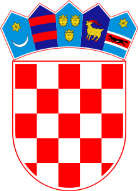 REPUBLIKA HRVATSKA								        VARAŽDINSKA ŽUPANIJAOPĆINA VIDOVEC                                                                          NACRTOpćinsko vijećeKLASA: 410-01/23-01/004URBROJ: 2186-10-01/1-23-01Vidovec, 2023.Na temelju članka 20. i članka 42. Zakona o lokalnim porezima (“Narodne novine” broj 115/16, 101/17, 114/22 i 114/23) i članka 31. Statuta Općine Vidovec („Službeni vjesnik Varaždinske županije“, broj 20/21) Općinsko vijeće Općine Vidovec, na ___ sjednici održanoj dana ______ 2023. godine, donosiODLUKU O POREZIMA OPĆINE VIDOVECI. TEMELJNA ODREDBAČlanak 1.Ovom se Odlukom propisuju vrste poreza koje pripadaju Općini Vidovec, visina poreza na kuće za odmor, predmet oporezivanja porezom na korištenje javnih površina, kao i visina, način i uvjeti plaćanja poreza na korištenje javnih površina te nadležno porezno tijelo za utvrđivanje, evidentiranje, nadzor, naplatu i ovrhu radi naplate navedenih poreza.​II. VRSTE POREZAČlanak 2.​Općini Vidovec pripadaju sljedeći porezi:1. porez na kuće za odmor,2. porez na korištenje javnih površina.III. POREZ NA KUĆE ZA ODMORČlanak 3.Porez na kuće za odmor na području Općine Vidovec plaća se u visini od 3,00 eura /m2 korisne površine kuće za odmor.						Članak 4.Poslove utvrđivanja, evidentiranja, nadzora, naplate i ovrhe radi naplate poreza na kuće za odmor obavlja Ministarstvo financija, nadležna ispostava Porezne uprave.IV. POREZ NA KORIŠTENJE JAVNIH POVRŠINA						Članak 5.Javnom površinom, u smislu ove Odluke, smatraju se javne površine određene posebnim zakonskim odredbama te utvrđene Odlukom o komunalnom redu kao i asfaltirane i zelene površine oko zgrade Općine Vidovec.						Članak 6.Za korištenje javnih površina utvrđuje se visina poreza na korištenje javnih površina kako slijedi:	 	                                             Članak 7.	Za korištenje javne površine podnosi se zahtjev Jedinstvenom upravnom odjelu Općine Vidovec, koji rješenjem odobrava korištenje javne površine.	Podnositelj zahtjeva dužan je platiti porez prije izdavanja rješenja kojim se odobrava korištenje javne površine. Ukoliko podnositelj zahtjeva ima dospjelog dugovanja prema Općini Vidovec s bilo koje osnove, ne može se odobriti korištenje javne površine.Članak 8.Poslove utvrđivanja, evidentiranja, nadzora i naplate poreza na korištenje javnih površina obavlja Jedinstveni upravni odjel Općine Vidovec. V.  DAVANJE OVLASTI FINA-i			                        	Članak 9.Ovlašćuje se nadležna organizacija platnog prometa zadužena za raspoređivanje uplaćenih prihoda, da naknada koja pripada Ministarstvu financija, Poreznoj upravi u iznosu od 5% od ukupno uplaćenih prihoda, obračuna i uplati u državni proračun i to do zadnjeg dana u mjesecu za protekli mjesec.VI. PRIJELAZNE I ZAVRŠNE ODREDBE Članak 10.​Postupci utvrđivanja poreza započeti po odredbama Odluke o porezima Općine Vidovec ("Službeni vjesnik Varaždinske županije", broj 107/22), koji nisu dovršeni do stupanja na snagu ove Odluke, dovršiti će se prema odredbama Odluke o porezima Vidovec ("Službeni vjesnik Varaždinske županije", broj 107/22).Članak 11.Stupanjem na snagu ove Odluke, prestaje važiti Odluka o porezima  Općine Vidovec ("Narodne novine" br. "Službeni vjesnik Varaždinske županije", broj 107/22).Članak 12.Ova Odluka objavit će se u "Službenom vjesniku Varaždinske županije", a stupa na snagu 1. siječnja 2024. godine.PREDSJEDNIK OPĆINSKOG VIJEĆA                                                                                                Krunoslav Bistrović- za korištenu javnu površinu do 6 m 2 za postavljanje  montažnog objekta70,00 eura mjesečno- za korištenu javnu površinu do 6 m2 za postavljanje štandova, pokretnih objekata, zabavno-sportskih i sličnih objekata         30,00 eura dnevno- za svaki daljnji m2 korištene javne površine                               6,00 eura dnevno- za korištenje javnih površina za prodaju putem 		                        pokretnih trgovina                                                                             100,00 eura mjesečno po svakom vozilu kojim se obavlja djelatnost pokretne trgovine